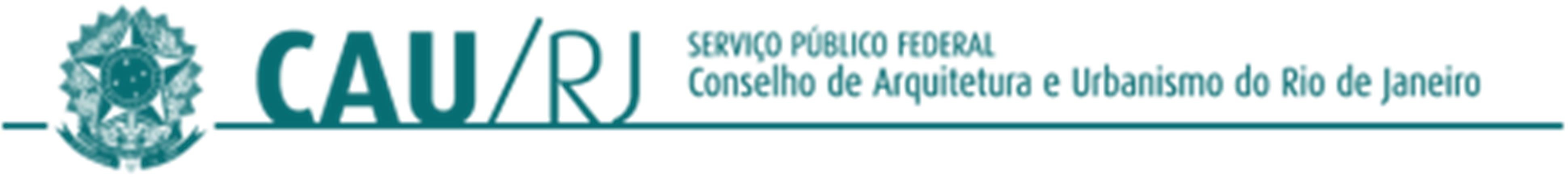 TERMO DE CONTRATOProcesso Administrativo nº 1770391/2023TERMO DE CONTRATO DE PRESTAÇÃO DE SERVIÇOS Nº 011/2023, QUE FAZEM ENTRE SI O CONSELHO DE ARQUITETURA E URBANISMO DO RIODE JANEIRO – CAU/RJ E INFRA DO BRASIL COMÉRCIO E SERVIÇOS EIRELI.O Conselho de Arquitetura e Urbanismo do Rio de janeiro – CAU/RJ, com sede na Avenida República do Chile, n° 230 - 23° andar, Centro na cidade do Rio de Janeiro /RJ, inscrito(a) no CNPJ sob o nº 14.892.247/0001-74, neste ato representado(a) pelo(a) presidente PABLO CÉSAR BENETTI, , brasileiro, casado, arquiteto e urbanista, portador da carteira de identidade funcional A1446-0, expedida pelo CAU e CPF n° 717.947.947-00 nomeado(a) pela termo de posse de presidente em reunião plenária do dia 12 de janeiro de 2021, publicada no diário oficial da União em13 de janeiro de 2021 doravante denominada CONTRATANTE, e a INFRA DO  BRASIL COMÉRCIO E SERVIÇOS EIRELI, pessoa jurídica de direito privado, CNPJ 70.946.330/0001-50, com sede na Rua Timbiras, 1925, 9 andar, BELO HORIZONTE, MG, CEP 30.140-061, doravante designada CONTRATADA, neste ato representada pela Sra. VANESSA DE CARVALHO  TEIXEIRA, portador (a) da Carteira de Identidade nº 11039488 , expedida pelo SSP MG, e CPF nº 012.726.076-58, conforme atos constitutivos da empresa tendo em vista o que consta no Processo nº 1770391/2023 e em observância às disposições da Lei nº 14.133, de 2021 e da Instrução Normativa SEGES/ME nº 75, de 2021, resolvem celebrar o presente Termo de Contrato mediante  as cláusulas e condições a seguir enunciadas.CLÁUSULA PRIMEIRA – OBJETO (art. 92, I e II)O objeto do presente instrumento é a contratação de empresa especializada para produção de vídeos institucionais, nas condições estabelecidas no Termo de Referência.Vinculam esta contratação:Termo de Referência que embasou a contratação e eventuais anexos;1.2.3. Proposta do contratado e eventuais anexos.CLÁUSULA SEGUNDA – VIGÊNCIAO prazo de vigência deste Termo de Contrato será de 01 (um) ano contados da data de assinatura do contrato.CLÁUSULA TERCEIRA – MODELOS DE EXECUÇÃO E GESTÃO CONTRATUAIS (art.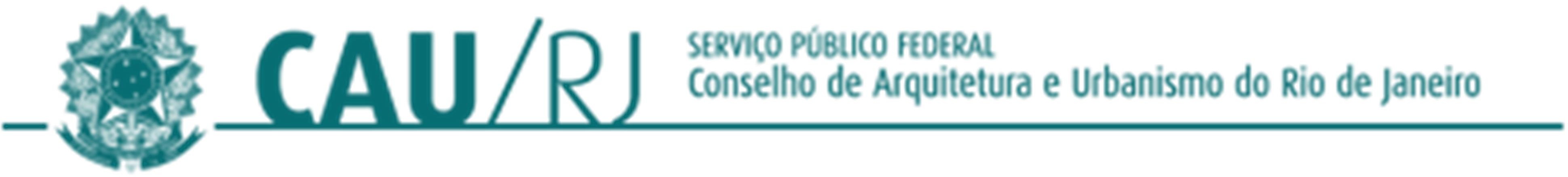 92, IV, VII e XVIII)Nos termos do art. 117 da Lei nº 14.133, de 2021, será designado representante para acompanhar e fiscalizar  a prestação do serviço, anotando em registro próprio todas as ocorrências relacionadas com a execução e determinando o que for necessário à regularização de falhas ou defeitos observados.A fiscalização de que trata este item não exclui nem reduz a responsabilidade da Contratada, inclusive perante terceiros, por qualquer irregularidade, ainda que resultante de imperfeições técnicas ou vícios redibitórios, e, na ocorrência desta, não implica em corresponsabilidade da Administração ou de seus agentes e prepostos, de conformidade com o art. 120 da Lei nº 14.133, de 2021.Demais disposições sobre o modelo de execução do contrato e gestão constam do Termo de Referência.CLÁUSULA QUARTA - SUBCONTRATAÇÃONão será admitida a subcontratação do objeto contratual.CLÁUSULA QUINTA – PAGAMENTO (art. 92, V e VI)PREÇODá-se a este contrato o valor total de R$ 32.625,00 (trinta e dois mil e seiscentos e vinte e cinco reais).No valor acima estão incluídas todas as despesas ordinárias diretas e indiretas decorrentes da execução do objeto, inclusive tributos e/ou impostos, encargos sociais, trabalhistas, previdenciários, fiscais e comerciais incidentes, deslocamento, alimentação e outros necessários ao cumprimento integral do objeto da contratação.O valor acima é meramente estimativo, de forma que os pagamentos devidos à CONTRATADA dependerão dos quantitativos de serviços efetivamente prestadosFORMA DE PAGAMENTOO pagamento será efetuado por meio de transferência bancária ou fatura com código de barras - acompanhado dos documentos fiscais.O pagamento será realizado mensalmente após verificação das seguintes documentações negativas: Certidão de Débitos Relativos a Créditos Tributários Federais e à Dívida Ativa da União;Consulta Regularidade do Empregador (FGTS);Comprovante de Inscrição e de Situação Cadastral da Receita Federal; Certidão Negativa de Débitos Trabalhistas;Certidão Negativa de Débito Municipal; eCertidão de Débitos Tributários (CDT) - Certidão Negativa de Débito EstadualPRAZO DE PAGAMENTOO pagamento será efetuado no prazo máximo de até 30 dias, contados do recebimento da Nota Fiscal/Fatura.Considera-se ocorrido o recebimento da nota fiscal ou fatura quando o órgão contratante atestar a execução do objeto do contrato.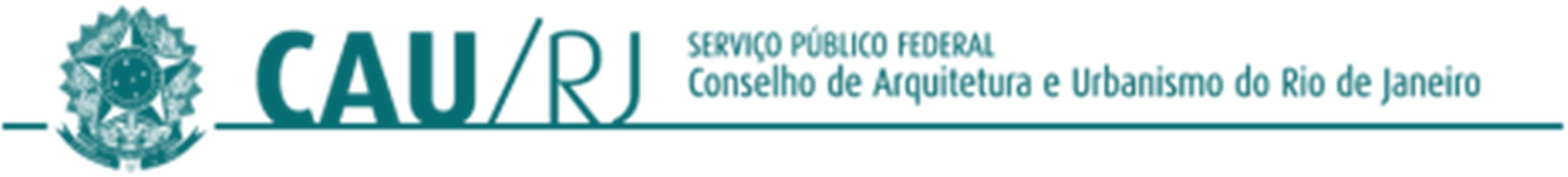 CONDIÇÕES DE PAGAMENTOA emissão da Nota Fiscal/Fatura será precedida do recebimento definitivo do objeto da contratação, conforme disposto neste instrumento e/ou no Termo de Referência.Quando houver glosa parcial do objeto, o contratante deverá comunicar a empresa para que emita a nota fiscal ou fatura com o valor exato dimensionado.O setor competente para proceder o pagamento deve verificar se a Nota Fiscal ou Fatura apresentada expressa os elementos necessários e essenciais do documento, tais como:o prazo de validade;a data da emissão;os dados do contrato e do órgão contratante;o período respectivo de execução do contrato;o valor a pagar; eeventual destaque do valor de retenções tributárias cabíveis.Havendo erro na apresentação da Nota Fiscal/Fatura, ou circunstância que impeça a liquidação da despesa, o pagamento ficará sobrestado até que o contratado providencie as medidas saneadoras. Nesta hipótese, o prazo para pagamento iniciar-se-á após a comprovação da regularização da situação, não acarretando qualquer ônus para o contratante;Não havendo regularização ou sendo a defesa considerada improcedente, o contratante deverá comunicar aos órgãos responsáveis pela fiscalização da regularidade fiscal quanto à inadimplência do contratado, bem como quanto à existência de pagamento a ser efetuado, para que sejam acionados os meios pertinentes e necessários para garantir o recebimento de seus créditos.Persistindo a irregularidade, o contratante deverá adotar as medidas necessárias à rescisão contratual  nos autos do processo administrativo correspondente, assegurada ao contratado a ampla defesa.Havendo a efetiva execução do objeto, os pagamentos serão realizados normalmente, até que se decida pela rescisão do contrato, caso o contratado não regularize sua situação junto ao SICAF.Quando do pagamento, será efetuada a retenção tributária prevista na legislação aplicável.O contratado regularmente optante pelo Simples Nacional, nos termos da Lei Complementar nº 123, de 2006, não sofrerá a retenção tributária quanto aos impostos e contribuições abrangidos por aquele regime. No entanto, o pagamento ficará condicionado à apresentação de comprovação, por meio de documento oficial, de que faz jus ao tratamento tributário favorecido previsto na referida Lei Complementar.CLÁUSULA SÉTIMA - OBRIGAÇÕES DO CONTRATANTE (art. 92, X, XI e XIV)São obrigações do Contratante:Exigir o cumprimento de todas as obrigações assumidas pelo Contratado, de acordo com o contrato e seus anexos; 7.1.2. Receber o objeto no prazo e condições estabelecidas no Termo de Referência;Notificar o Contratado, por escrito, sobre vícios, defeitos ou incorreções verificadas no objeto fornecido, para que seja por ele substituído, reparado ou corrigido, no total ou em parte, às suas expensas;Acompanhar e fiscalizar a execução do contrato e o cumprimento das obrigações pelo Contratado;Efetuar o pagamento ao Contratado do valor correspondente ao fornecimento do objeto, no prazo, forma e condições estabelecidos no presente Contrato; 7.1.6. Aplicar ao Contratado sanções motivadas pela inexecução total ou parcial do Contrato;Cientificar o órgão de representação judicial do CAU/RJ para adoção das medidas cabíveis quando do descumprimento das obrigações pela Contratado;Explicitamente emitir decisão sobre todas as solicitações e reclamações relacionadas à execução do presente Contrato, ressalvados os requerimentos manifestamente impertinentes, meramente protelatórios ou de nenhum interesse para a boa execução do ajuste.Demais obrigações previstas no Termo de ReferênciaCLÁUSULA OITAVA - OBRIGAÇÕES DO CONTRATADO (art. 92, XIV, XVI e XVII)8.1.1. O Executar os serviços de acordo com as condições, especificações e obrigações constantes neste Termo de Referência, assumindo como exclusivamente seus os riscos e as despesas decorrentes da boa e perfeita execução do objeto.Manter durante toda a execução do contrato, em compatibilidade com as obrigações por ela assumidas, todas as condições de habilitação e qualificação exigidas.Responsabilizar-se pelos danos causados diretamente à Administração ou a terceiros, decorrentes de sua culpa ou dolo na execução do contrato, não excluindo ou reduzindo essa responsabilidade a fiscalização ou ao acompanhamento realizado pelo CAU/RJ.Responsabilizar-se por todos os impostos, taxas, encargos sociais, transportes, alimentação, obrigações trabalhistas, previdenciárias e civis decorrentes do objeto do presente instrumento.Dar suporte técnico aos usuários durante toda a vigência do contrato sem ônus adicional para o CAU/RJ, devendo, para isso, fornecer o nome, telefone e endereço de e-mail do responsável pelos atendimentos, que deverão estar disponíveis para atender às solicitações de esclarecimento ou correções solicitadas em até 01 (uma) hora após a solicitação.Executar o serviço de acordo com as especificações deste Termo de Referência e do contrato, sendo que qualquer solicitação de mudança e qualquer esclarecimento adicional deverão ser formulados por escrito, devidamente fundamentados, para análise pelo Conselho.Prestar todos os esclarecimentos solicitados pela CONTRATANTE.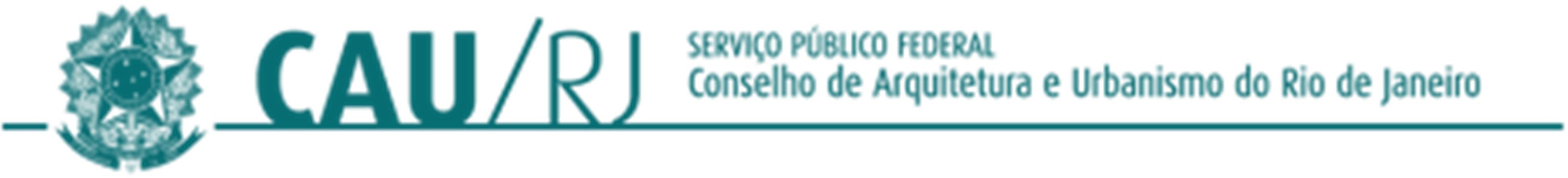 Aceitar, nas mesmas condições contratuais, os acréscimos ou supressões que se fizerem necessários aos serviços até 25% (vinte e cinco por cento) do valor inicial atualizado do contrato.Guardar sigilo sobre todas as informações obtidas em decorrência do cumprimento do contrato.CLÁUSULA NONA- OBRIGAÇÕES PERTINENTES À LGPDAs partes deverão cumprir a Lei nº 13.709, de 14 de agosto de 2018 (LGPD), quanto a todos os dados pessoais a que tenham acesso em razão do certame ou do contrato administrativo que eventualmente venha a ser firmado, a partir da apresentação da proposta no procedimento de contratação, independentemente de declaração ou de aceitação expressa.Os dados obtidos somente poderão ser utilizados para as finalidades que justificaram seu acesso e de acordo com a boa-fé e com os princípios do art. 6º da LGPD.É vedado o compartilhamento com terceiros dos dados obtidos fora das hipóteses permitidas em Lei.Terminado o tratamento dos dados nos termos do art. 15 da LGPD, é dever do contratado eliminá los, com exceção das hipóteses do art. 16 da LGPD, incluindo aquelas em que houver necessidade de guarda de documentação para fins de comprovação do cumprimento de obrigações legais ou contratuais e somente enquanto não prescritas essas obrigações.É dever do contratado orientar e treinar seus empregados sobre os deveres, requisitos e responsabilidades decorrentes da LGPD.O Contratado deverá exigir de suboperadores e subcontratados o cumprimento dos deveres da presente cláusula, permanecendo integralmente responsável por garantir sua observância.O Contratante poderá realizar diligência para aferir o cumprimento dessa cláusula, devendo o Contratado atender prontamente eventuais pedidos de comprovação formulados.O Contratado deverá prestar, no prazo fixado pelo Contratante, prorrogável justificadamente, quaisquer informações acerca dos dados pessoais para cumprimento da LGPD, inclusive quanto a eventual descarte realizado.Bancos de dados formados a partir de contratos administrativos, notadamente aqueles que se proponham a armazenar dados pessoais, devem ser mantidos em ambiente virtual controlado, com registro individual rastreável de tratamentos realizados (LGPD, art. 37), com cada acesso, data, horário e registro da finalidade, para efeito de responsabilização, em caso de eventuais omissões, desvios ou abusos.Os referidos bancos de dados devem ser desenvolvidos em formato interoperável, a fim de garantir a reutilização desses dados pela Administração nas hipóteses previstas na LGPD.O contrato está sujeito a ser alterado nos procedimentos pertinentes ao tratamento de dados pessoais, quando indicado pela autoridade competente, em especial a ANPD por meio de opiniões técnicas ou recomendações, editadas na forma da LGPD.Os contratos e convênios de que trata o § 1º do art. 26 da LGPD deverão ser comunicados à autoridade nacional.CLÁUSULA DÉCIMA – INFRAÇÕES E SANÇÕES ADMINISTRATIVAS (art. 92, XIV)As infrações e sanções administrativas estão devidamente previstas e descritas no Termo de Referência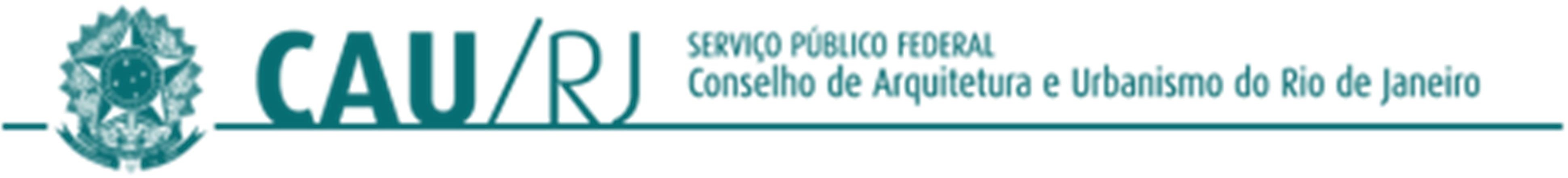 Comete infração administrativa, nos termos da Lei nº 14.133, de 2021, o Contratado que: a) der causa à inexecução parcial do contrato;der causa à inexecução parcial do contrato que cause grave dano à Administração ou ao funcionamento dos serviços públicos ou ao interesse coletivo;der causa à inexecução total do contrato;deixar de entregar a documentação exigida para o certame;não manter a proposta, salvo em decorrência de fato superveniente devidamente justificado;não celebrar o contrato ou não entregar a documentação exigida para a contratação, quando convocadodentro do prazo de validade de sua proposta;ensejar o retardamento da execução ou da entrega do objeto da contratação sem motivo justificado;apresentar declaração ou documentação falsa exigida para o certame ou prestar declaração falsa durante a dispensa eletrônica ou execução do contrato;fraudar a contratação ou praticar ato fraudulento na execução do contrato;comportar-se de modo inidôneo ou cometer fraude de qualquer natureza;praticar atos ilícitos com vistas a frustrar os objetivos da contratação;praticar ato lesivo previsto no art. 5º da Lei nº 12.846, de 1º de agosto de 2013.Serão aplicadas ao responsável pelas infrações administrativas acima descritas as seguintes sanções:Advertência, quando o Contratado der causa à inexecução parcial do contrato, sempre que não se justificar a imposição de penalidade mais grave (art. 156, §2º, da Lei);Impedimento de licitar e contratar, quando praticadas as condutas descritas nas alíneas b, c, d, e, f e g  do subitem acima deste Contrato, sempre que não se justificar a imposição de penalidade mais grave (art.  156, §4º, da Lei);Declaração de inidoneidade para licitar e contratar, quando praticadas as condutas descritas nas alíneas h, i, j, k e l do subitem acima deste Contrato, bem como nas alíneas b, c, d, e, f e g, que justifiquem a imposição de penalidade mais grave (art. 156, §5º, da Lei)CLÁUSULA DÉCIMA PRIMEIRA – PUBLICAÇÃOIncumbirá ao contratante providenciar a publicação deste instrumento, nos termos e condições previstas na Lei nº 14.133/2021.CLÁUSULA DÉCIMA SEGUNDA – DOTAÇÃO ORÇAMENTÁRIA (art. 92, VIII)As despesas para atender a esta contratação estão programadas em dotação orçamentária própria pela conta abaixo prevista no orçamento do CAU/RJ:6.2.2.1.1.01.04.02.004 - Outros Serviços de Comunicação e DivulgaçãoCLÁUSULA DÉCIMA TERCEIRA - GARANTIA DE EXECUÇÃO (art. 92, XII e XIII)A presente contratação não demandará qualquer garantia contratual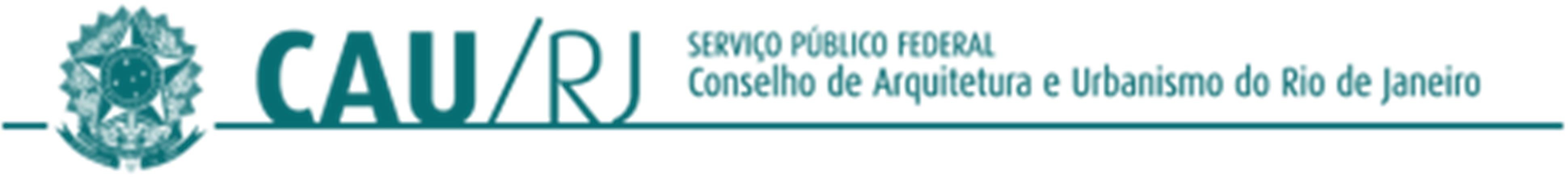 CLÁUSULA DÉCIMA QUARTA - DA EXTINÇÃO CONTRATUAL (art. 92, XIX)O contrato se extingue quando vencido o prazo nele estipulado, independentemente de terem sido cumpridas ou não as obrigações de ambas as partes contraentes.O contrato pode ser extinto antes do prazo nele fixado, sem ônus para o Contratante, quando esta não dispuser de créditos orçamentários para sua continuidade ou quando entender que o contrato  não  mais lhe oferece vantagem.A extinção nesta hipótese ocorrerá na próxima data de aniversário do contrato, desde que haja a notificação do contratado pelo contratante nesse sentido com pelo menos 2 (dois) meses de antecedência desse dia.Caso a notificação da não-continuidade do contrato de que trata este subitem ocorra com menos de 2 (dois) meses da data de aniversário, a extinção contratual ocorrerá após 2 (dois) meses da data dacomunicação.O contrato pode ser extinto antes de cumpridas as obrigações nele estipuladas, ou antes do prazo nele fixado, por algum dos motivos previstos no artigo 137 da Lei 14.133, de 2021, bem como amigavelmente, assegurados o contraditório e a ampla defesa.Nesta hipótese, aplicam-se também os artigos 138 e 139 da mesma Lei.A alteração social ou modificação da finalidade ou da estrutura da empresa não ensejará rescisão se não restringir sua capacidade de concluir o contrato.Se a operação implicar mudança da pessoa jurídica contratada, deverá ser formalizado termo aditivo para alteração subjetiva.O termo de rescisão, sempre que possível, será precedido:Balanço dos eventos contratuais já cumpridos ou parcialmente cumpridos;Relação dos pagamentos já efetuados e ainda devidos;14.3.3 Indenizações e multas.CLÁUSULA DÉCIMA QUINTA – DOS CASOS OMISSOS (art. 92, III)Os casos omissos serão decididos pelo CONTRATANTE, segundo as disposições contidas na Lei nº 14.133, de 2021 e demais normas federais aplicáveis e, subsidiariamente, segundo as disposições contidas na Lei nº 8.078, de 1990 – Código de Defesa do Consumidor – e normas e princípios gerais dos contratos.CLÁUSULA DÉCIMA SEXTA – ALTERAÇÕESEventuais alterações contratuais reger-se-ão pela disciplina dos arts. 124 e seguintes da Lei nº 14.133, de 2021.O CONTRATADO é obrigada a aceitar, nas mesmas condições contratuais, os acréscimos ou supressões que se fizerem necessários, até o limite de 25% (vinte e cinco por cento) do valor inicial atualizado do contrato.As supressões resultantes de acordo celebrado entre as partes contratantes poderão exceder o limite de 25% (vinte e cinco por cento) do valor inicial atualizado do termo de contratoRegistros que não caracterizam alteração do contrato podem ser realizados por simples apostila, dispensada a celebração de termo aditivo, na forma do art. 136 da Lei nº 14.133, de 2021.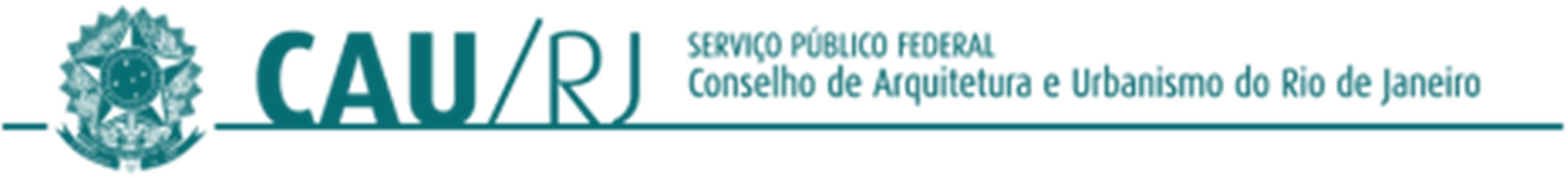 CLÁUSULA DÉCIMA SÉTIMA – FORO (art. 92, §1º)É eleito o Foro da Justiça Federal do Rio de Janeiro, Seção Judiciária do Rio de Janeiro para dirimir os litígios que decorrerem da execução deste Termo de Contrato que não possam ser compostos pela conciliação, conforme art. 92, §1º da Lei nº 14.133/21Rio de Janeiro, 12 de Setembro de 2023.PABLO CÉSAR BENETTIPresidente CAU/RJ	_VANESSA DE CARVALHO TEIXEIRA,Representante LegalINFRA DO BRASIL COMÉRCIO E SERVIÇOS EIRELI.ItemQuant.Unidad eEspecificaçãoValor UnitárioValor Total13UNContratação de empresa especializada para prestação de serviço de audiovisual para produção de vídeo-documentário sobre trajetória profissional dos arquitetos e urbanistas premiados pelo Prêmio Personalidade do Ano no Interior. As captações ocorrerão nos municípios de Angra dos Reis e Rio das Ostras. O vídeo deve ser entregue em resolução FullHD, com duração de 5 minutos.R$ 3.000,00R$ 9.000,0024UNContratação de empresa especializada paraprestação de serviço de audiovisual para produção de vídeo-documentário sobre trajetória profissional dos arquitetos e urbanistas premiados pelo Prêmio Personalidade do Ano no Interior. As captações ocorrerão no interior do estado do Rio de Janeiro. O vídeo deve ser entregue em resolução FullHD,com duração de 5 minutos.R$ 5.000,00R$ 20.000,0031UNContratação de empresa especializada para prestação de serviço de audiovisual para produção de vídeo institucional sobre a atual gestão doR$ 8.000,00R$ 8.000,00CAU/RJ. O vídeo deve ser entregue em resolução FullHD, com duração de 10 minutos. Serão realizadas entrevistas com conselheiros na cidade do Rio de Janeiro. Outros materiais para compor a produção serão vídeos institucionais fornecidospelo Conselho e fotografias.41UNClip do vídeo institucional sobre a atual gestão do CAU/RJ, com resolução em FullHD e 3 minutos de duraçãoR$ 3.625,00R$ 3.625,00TOTAL:TOTAL:TOTAL:TOTAL:TOTAL:R$ 32.625,00